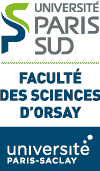 Orsay, le 2 avril 2019Mesdames et Messieurs les
Directeurs d'Unités de Recherche, 
Présidents et Vice-Présidents Recherchedes départements de discipline, 
Directeurs d’Ecoles doctoralesDirection de la RechercheN/Réf. : ES/EB/2019Objet : Prix de la Chancellerie 2019Cher(e) Collègue,
Chaque année la Chancellerie des universités de Paris distribue des prix provenant de dons et de legs consentis à l’ancienne université de Paris ou à certains établissements d'enseignement supérieur d’Ile de France. 

Au titre de l’année 2019, différents "Prix de la Chancellerie des universités de Paris" seront décernés à des étudiants pour récompenser l’excellence et la valeur universitaire et scientifique d'une thèse de doctorat soutenue au cours de l'année civile précédant l'année d'attribution.
Cet appel à candidature ne concerne que les docteurs qui étaient inscrits en thèse à l’Université Paris Sud.Compte tenu de la date de transmission à la Chancellerie, les dossiers seront à adresser au plus tard le mardi 23 avril 2019 à 12h à la Direction de la recherche (Bât 301- bureau 108). Pour chaque candidat, le dossier de candidature devra obligatoirement comprendre 1 chemise cartonnée et 1 clé USB (sous enveloppe) toutes les deux marquées des éléments suivants :- nom (en majuscule) et prénom du candidat,- nom de l’établissement,- discipline du prix,- nom du prix présenté, selon le tableau ci-joint.et contenant chacune les documents suivants (en format papier et numérique), en français :- une lettre de candidature (une feuille recto verso maximum),- un curriculum vitae (avec coordonnées postales, électroniques et téléphoniques),- un résumé complet de la thèse en une vingtaine de pages,- le rapport de soutenance, l’avis du directeur de thèse et éventuellement celui de deux (maximum) autres membres du jury,- toute information complémentaire jugée utile, portant sur le travail effectué,- une copie de la pièce d’identité recto verso ou passeport,- un relevé d’identité bancaire,- une version complète de la thèse en version numérique (sur la clé USB uniquement),- la fiche d’inscription dûment complétée figurant en pièce jointeTout dossier incomplet sera rejeté.

Vous pourrez consulter les documents nécessaires à l'établissement du dossier sur le site : http://www.sciences.u-psud.fr/fr/recherche/appels-a-projets-et-colloques.htmlJe me tiens à votre disposition pour tout renseignement complémentaire.
Bien cordialement.	                                                                                   Le Vice-Doyen chargé de la Recherche,		 Directeur de  de ,					                                            Eric SIMONI